NAME: NidaID NO: 15741DEPARTMENT: HNDSUBJECT: SOCIOLOGY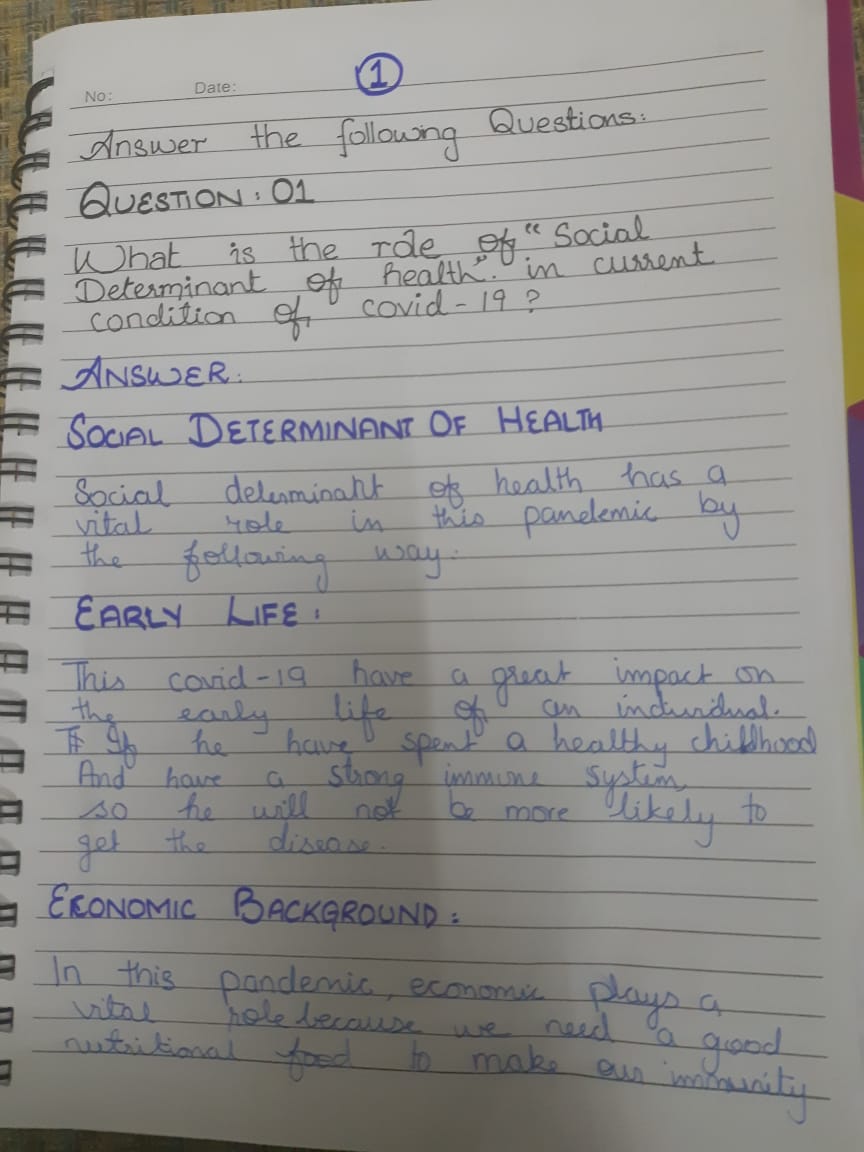 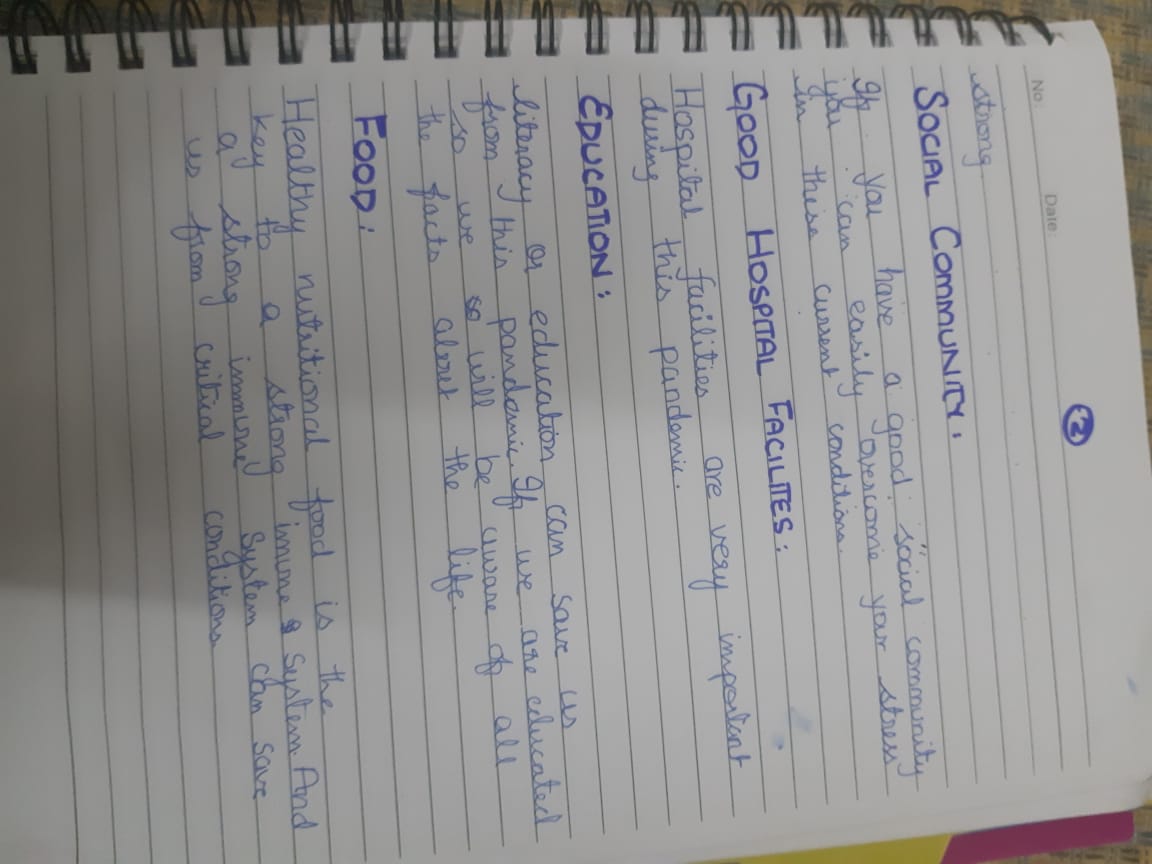 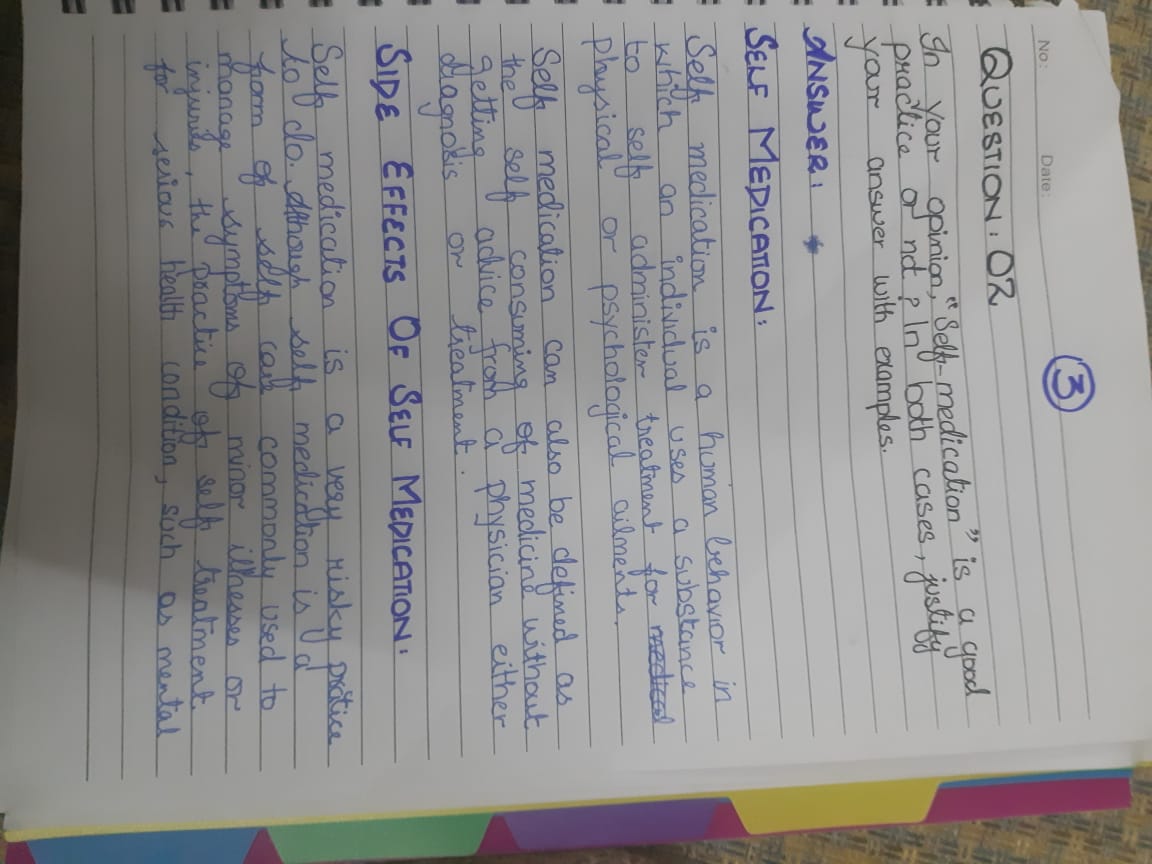 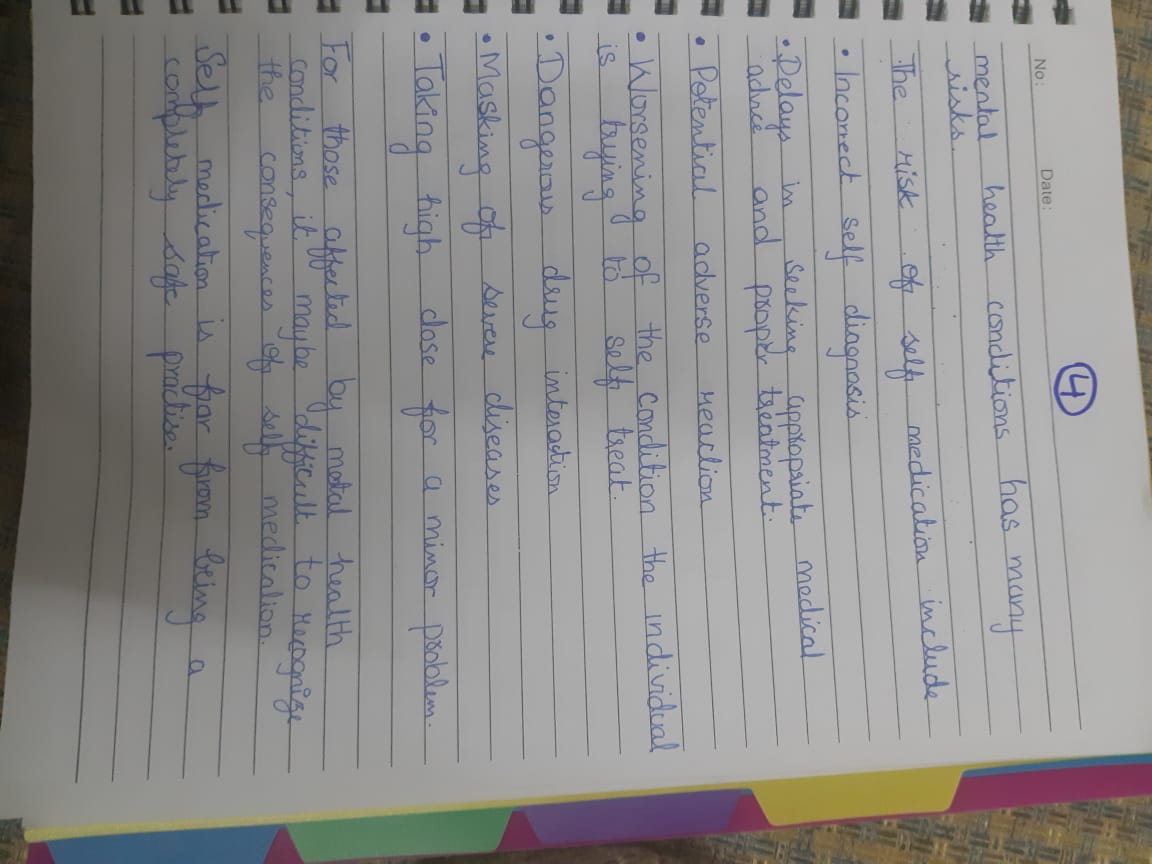 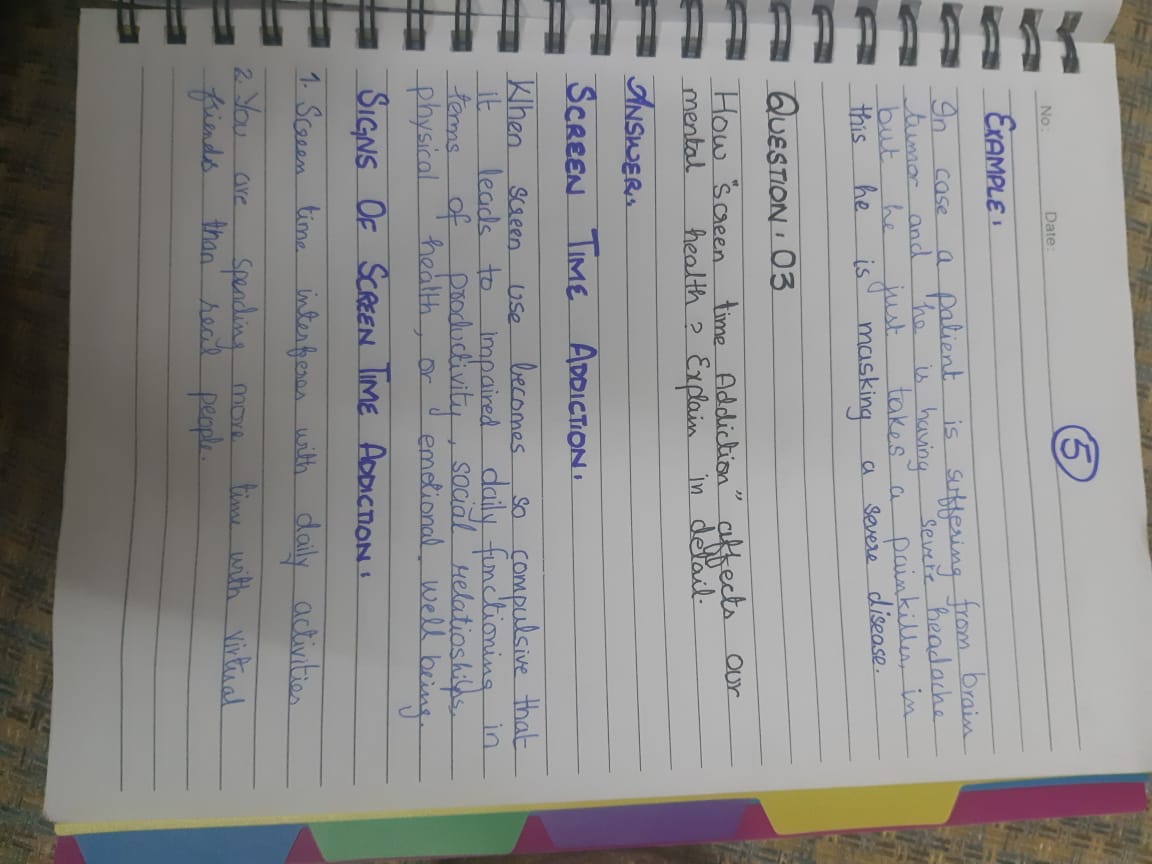 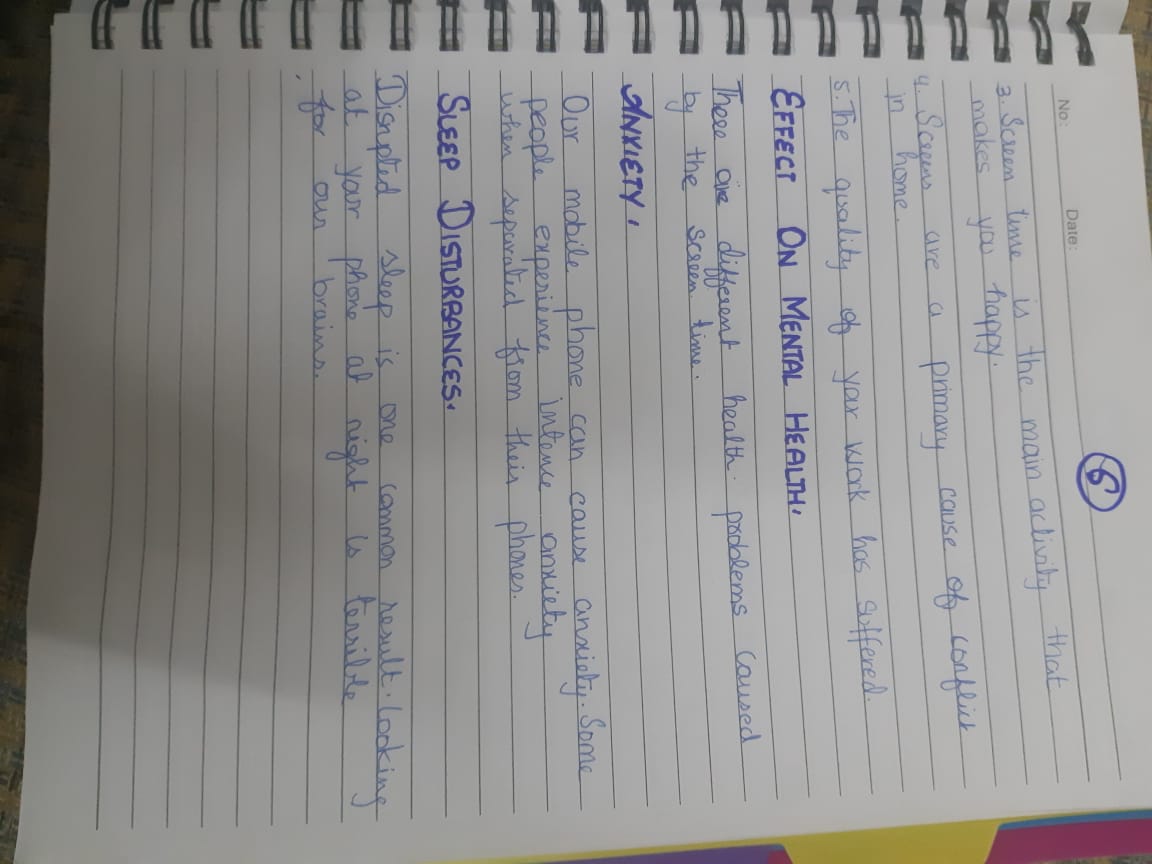 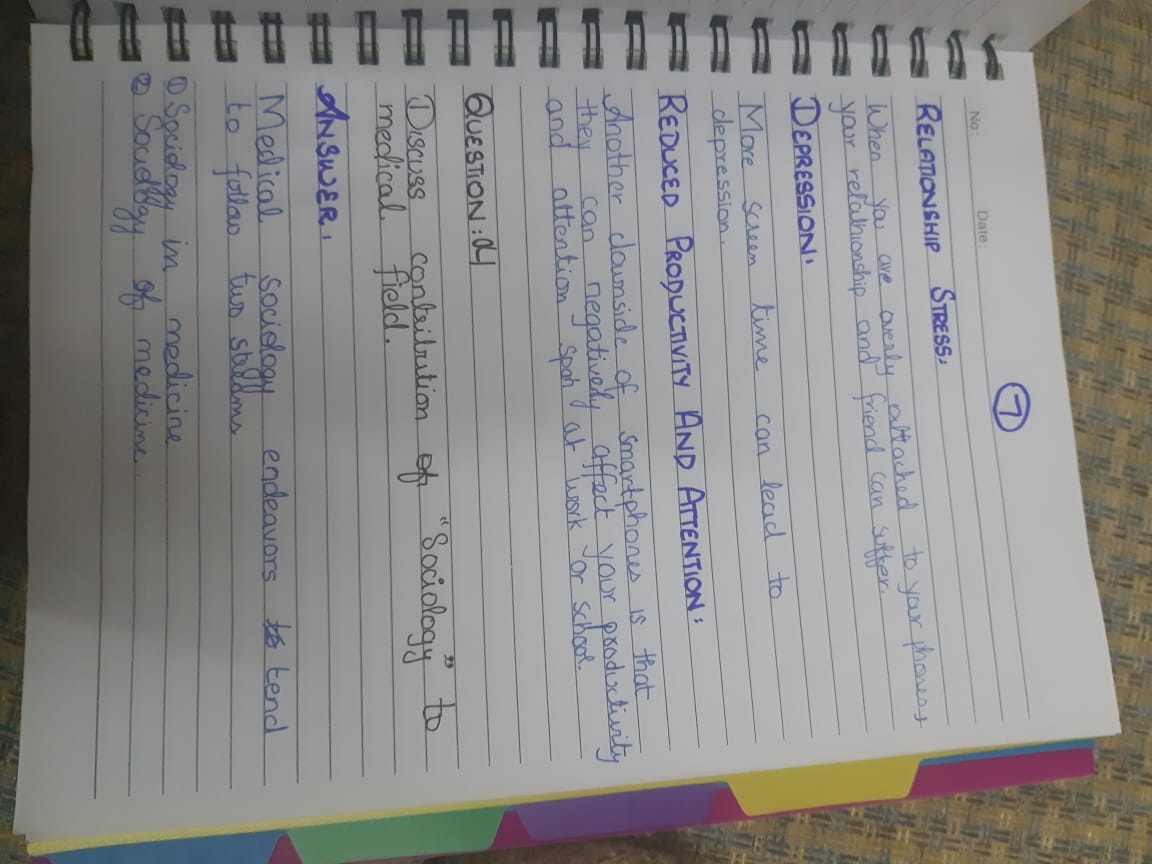 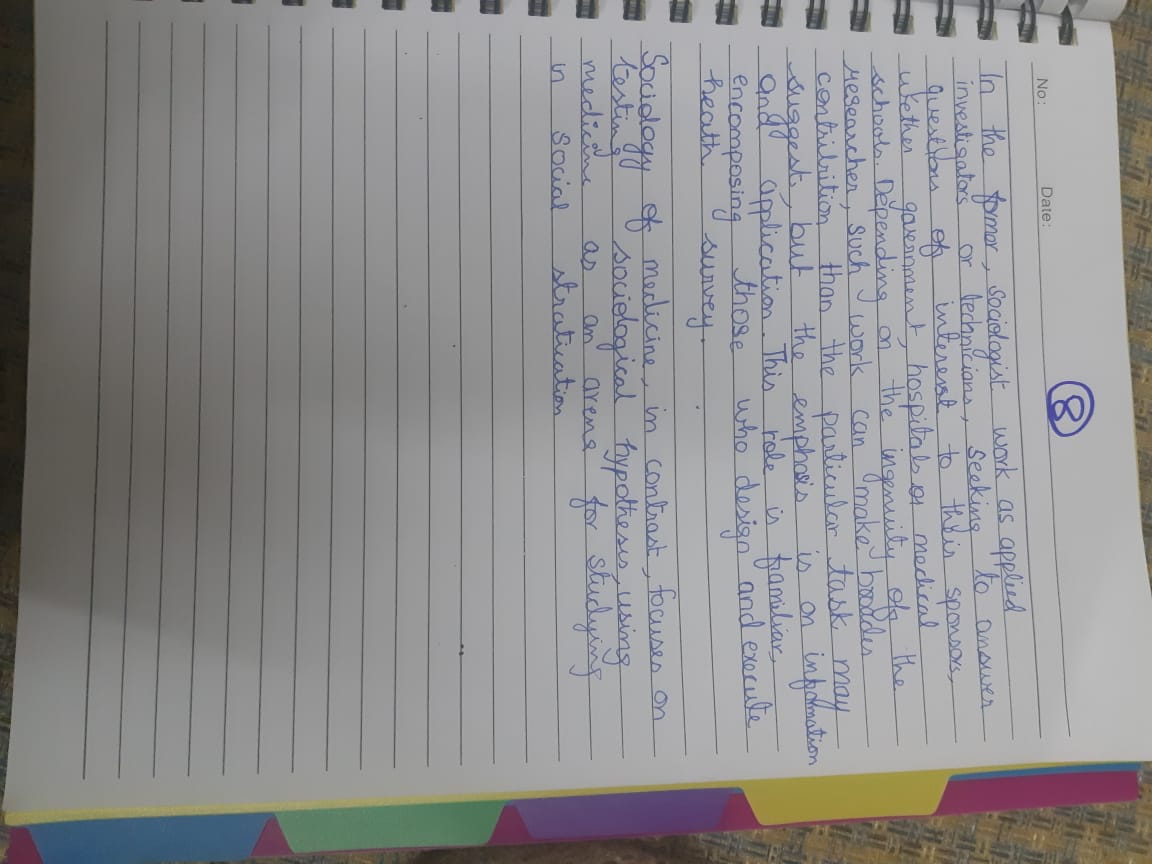 